Омская гуманитарная академия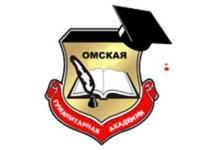 МЕТОДИЧЕСКИЕ  УКАЗАНИЯпо курсовому проектированиюпо учебной дисциплине«Особенности психокоррекционной работы в образовании»Омск, 2021Составитель:Доцент кафедры педагогики, психологии и социальной работык. биол. н.  Н.Н. КнязеваРекомендованы решением кафедры педагогики, психологии и социальной работыПротокол от 30.08.2021 г. №1Зав. кафедрой  д.п.н., профессор  Е.В. Лопанова Методические указания предназначены для организации и проведения курсового проектирования по учебной дисциплине «Особенности психокоррекционной работы в образовании». Курсовой проект представляет творческую, научную, самостоятельную работу по определенной теме, в ходе которой студенты приобретают навыки работы с научной, учебной и методической литературой. Целью написания курсового проекта является структуризация и усвоение, полученных во время изучения предмета формируемых компетенций.Курсовой проект является завершающим этапом изучения дисциплины и позволяет судить о том, насколько студент усвоил теоретический курс и каковы его возможности применения полученных знаний для их обобщения по избранной теме.Общие положенияКурсовой проект – творческая, научная, самостоятельная исследовательская работа по определенной теме, в ходе которой студенты приобретают навыки работы с научной, учебной и методической литературой. Целью написания курсового проекта является структуризация и усвоение, полученных во время изучения предмета формируемых компетенций.При работе над курсовыми проектами бакалавры овладевают методами научного исследования, обработки, обобщения и анализа информации; расширяют общий кругозор; решают практические задачи на основе теоретических знаний; активизируют самостоятельную работу и творческое мышление.Курсовой проект является завершающим этапом изучения дисциплины и позволяет судить о том, насколько студент усвоил теоретический курс и каковы его возможности применения полученных знаний для их обобщения по избранной теме.Значение курсового проекта состоит в том, что в процессе ее выполнения студент не только закрепляет, но и углубляет полученные теоретические знания. Курсовая работа является составным элементом учебного процесса. Опыт и знания, полученные студентами на этом этапе обучения, во многом могут быть использованы для подготовки выпускной квалификационной работы. Структура курсового проекта должна включать следующие разделы:титульный лист;содержание;введение;глава 1 (теоретическая);глава 2 (исследовательская или практическая);заключение;список литературы;приложения;Во введении указывается актуальность темы, степень изученности проблемы. Особо отмечается новизна исследования и его практическая и теоретическая значимость. В качестве теоретической новизны могут быть представлены: разработка теоретической модели психического процесса или явления; новые теоретические классификация, типизация (по имеющимся фактам), дополняющие известную концепцию или теорию, и т.п. В качестве практической новизны (практической значимости) исследования могут выступать: разработка нового метода (методики), модификация или адаптация уже известной методики, позволяющая решать новые задачи; разработка и реализация рекомендаций по совершенствованию коррекционной работы т.п.Далее: формулируется цель работы, определяются задачи работы, указывается объект исследования в виде конкретных психических феноменов - психических процессов, свойств и состояний человека, определяется предмет исследования. Формулируется основная гипотеза исследования, называются  и  кратко  характеризуются  используемые методы и методики исследования, особенности их применения для решения поставленных в работе задач.Главы работы составляют основную часть курсового проекта. Содержание глав должно точно соответствовать теме проекта и полностью его раскрывать. Курсовой проект состоит из двух глав: теоретической, и практической (исследовательской). В первой главе раскрываются теоретические подходы, идеи, связанные с пониманием психокоррекционой деятельности психолога в образовании, направленной на исправление особенностей психического развития, формированию нужных психических свойств и качеств для повышения уровня адаптации и социализации личности. Во второй главе (практической) обучающихся составляет или программу психокоррекционного развития, где четко указываются основное содержание психокоррекционного воздействия, его виды, формы и т.п. Вторая глава может носить исследовательский характер, в которой обучающийся интерпретирует и анализирует полученный эмпирический материал и делает выводы о возможности использования психокоррекционного  воздействия в отношении изучаемых психирческих свойств.Вторая глава может включать раздел, содержащий подробную характеристику выборки испытуемых (количество испытуемых, социально-демографические данные: пол,  возраст, социальное, семейное положение, опыт работы, должность и другие важные в целях исследования параметры), т.е. те переменные, по которым возможно выделение испытуемых в группы и подгруппы. Затем раздел с обоснованием выбора используемых методов и методик, перечислением их (а в отдельных случаях, если они редко встречаются, с подробным описанием), доказательством их валидности, надежности, адекватности целям и задачам исследования. Последний раздел главы должен быть посвящен описанию этапов, условий и процедуры проведения эксперимента или психологического обследования, интерпретации результатов и выводам.Каждая глава состоит из двух и более параграфов. Название главы не должно дублировать название темы, а название параграфов – название глав. 	В заключении обобщаются результаты исследования, формулируются выводы, предложения и рекомендации по решению обозначенных в исследовании проблем. В числе разработанных мероприятий с целью повышения эффективности разрешения отдельных проблем могут быть предложены новые формы работы и др.Список использованной литературы может включать следующие разделы: - международные, зарубежные и отечественные нормативные правовые акты;- научная, учебная и учебно-методическая литература и материалы периодическойпечати;- практические материалы (материалы судебной, следственной практики и т. д.).Список литературы обычно включает не менее 20-30 наименований. В нем указываются как те источники, на которые в тексте работы ссылается обучающийся, так и все иные, изученные им в связи с подготовкой работы. Список литературы формируется в алфавитном порядке.При использовании в тексте работы цитат, положений, заимствованных из литературы, автор обязан делать ссылки на них.Объем курсового проекта составляет 35-45 страниц.Обучающийся обязан выполнить курсовой проект в соответствии с предъявляемыми к нему требованиями на основании методических рекомендаций по его подготовке, и представить ее окончательный вариант руководителю.Руководитель проверяет курсовой проект, с выставлением предварительной оценки в течение 5 рабочих дней после получения законченного курсового проекта от обучающегося, проверяет работу на уровень оригинальности текста в системе «Антиплагиат».  Уровень оригинальности текста курсового проекта должен составлять не менее 50 %.Курсовой проект, оформленный в соответствии с установленными требованиями, подписывается на титульном листе обучающимся, руководителем, и представляется обучающимся на электронном и бумажном носителях. Требования к оформлению курсового проектаКурсовой проект оформляется в соответствии с ГОСТ Р 7.0.5-2008 (Библиографическая ссылка); ГОСТ 7.32-2001 в ред. Изменения №1 от 01.12.2005, ИУС №12, 2005 (Отчет о научно-исследовательской работе); ГОСТ 7.1-2003 (Библиографическая запись. Библиографическое описание. Общие требования и правила составления).Принимаются только сброшюрованные курсовые проекты. Курсовой проект должен быть выполнен с использованием компьютера на одной стороне листа белой бумаги формата А4 через полтора интервала. Цвет шрифта должен быть черным, шрифт – TimesNewRoman, размер 14.Текст курсового проекта следует печатать, соблюдая следующие размеры полей: правое – не менее 10мм, верхнее и нижнее – не менее 20мм, левое – не менее 30 мм (ГОСТ 7.32-2002, в ред. изменения № 1 от 01.12.2005, ИУС № 12, 2005).«ВВЕДЕНИЕ», «ЗАКЛЮЧЕНИЕ», «СПИСОК ИСПОЛЬЗОВАННЫХ ИСТОЧНИКОВ», «ПРИЛОЖЕНИЕ» служат заголовками структурных элементов курсового проекта. Заголовки структурных элементов следует располагать в середине строки без точки в конце и печатать прописными буквами, не подчеркивая.Главы должны быть пронумерованы (Глава 1, 2 и т.д.) арабскими цифрами в пределах всего курсового проекта и записываться посредине страницы. После номера главы ставится точка и пишется название главы. «ВВЕДЕНИЕ», «ЗАКЛЮЧЕНИЕ» не нумеруются как главы. Главы начинаются с новой страницы. Шрифт названия – 14, жирный, межстрочный интервал – 1,5.Разделы глав выполнены последовательно сплошным текстом. Заглавие раздела - посередине страницы. Шрифт – 14, жирный, межстрочный интервал – 1,5.Параграфы следует нумеровать арабскими цифрами в пределах каждой главы. Номер параграфа должен состоять из номера главы и номера параграфа, разделенных точкой (например: 1.1, 2.3, и т.д.). Заголовки параграфов печатаются строчными буквами (кроме первой прописной).Графики, схемы, диаграммы располагаются в курсовом проекте непосредственно после текста, имеющего на них ссылку (выравнивание по центру страницы). Название графиков, схем, диаграмм помещается под ними, пишется без кавычек и содержит слово Рисунок без кавычек и указание на порядковый номер рисунка, без знака №, межстрочный интервал – 1.Таблицы располагаются в курсовом проекте непосредственно после текста, имеющего на них ссылку (выравнивание по центру страницы). Таблицы нумеруются арабскими цифрами сквозной нумерацией в пределах всей работы. Слово «Таблица», «График» «Диаграмма» и ее порядковый номер (без знака №) пишется сверху самой таблицы в правой стороне, межстрочный интервал – 1.Название таблицы оформлено посередине сверху, межстрочный интервал – 1.Приложения должны начинаться с новой страницы в порядке появления ссылок на них в тексте и иметь заголовок с указанием слова Приложение, его порядкового номера и названия. Порядковые номера приложений должны соответствовать последовательности их упоминаний в тексте.Страницы курсового проекта следует нумеровать арабскими цифрами, соблюдая сквозную нумерацию по всему тексту. Номер страницы проставляется в центре нижней части листа без точки. Титульный лист включается в общую нумерацию страниц работы. Номер страницы на титульном листе и задании не проставляются.Каждую главу работы следует начинать с новой страницы; параграфы на составные части не подразделяются.Темы курсовых проектов по дисциплинеИндивидуальная психолого-педагогическая помощь в развитии познавательной деятельности младших школьников.Коррекция и профилактика синдрома эмоционального выгорания у субъектов образовательного процесса.Коррекция посттравматических стрессовых состояний у лиц в состоянии хронического стресса с использованием широкого круга психологических методов.Коррекция гиперактивности в дошкольном и младшем школьном возрасте.Коррекция эмоциональных нарушений. Коррекция страхов в дошкольном возрасте.Психокоррекция агрессивности в дошкольном возрасте.Проявление агрессивности в подростковом возрасте и ее коррекция.Особенности психокоррекции психических аддикций.Песочная игротерапия как один из видов системного подхода к коррекции и развитию детей с ДЦП.Психокоррекция детских страхов и детской тревожности.Психологическая коррекция личности подростков с девиантным поведением.Психологическая коррекция отклонений в психическом развитии у детей и подростков.Психологические особенности интернет-зависимости у подростков.Психологические особенности пищевой зависимости у подростков.Психологические особенности развития игромании в подростковом возрасте.Психокоррекция агрессивного поведения личности.Экстренная психологическая помощь в кризисных ситуациях.Этнопсихологический фактор в структуре психокоррекционного процесса.Технологии работы с детьми раннего возраста.Особенности внимания и приемы коррекционной работы с детьмиОсобенности мыслительной деятельности младших школьников с ЗПР и ее коррекция. Нарушения эмоциональной сферы младших школьников с разными уровнями психического развития.Психологические особенности матерей, имеющих детей с отклонениями в развитии.Применение компьютерной техники для диагностики и коррекции развития ребенка.Особенности социальной адаптации учащихся с нарушением интеллектуального развития. Роль семьи в психоррекционной работе с ребенком, имеющим сложности социализации.Психокоррекционная работа по преодолению школьной дезадаптации.Особенности межличностных отношений ребенка с нарушениями социализации.Школьная тревожности и методы ее кореекции.Курсовой проект оценивается на оценку:«отлично» за проект, в котором дано всестороннее и глубокое освещение избранной темы в тесной взаимосвязи с практикой, а ее автор показал умение работать с литературой и нормативными документами, проводить исследование (создавать проект по психокоррекции), делать теоретические и практические выводы;«хорошо» за проект, отвечающую основным предъявляемым к нему требованиям. Обучающийся обстоятельно владеет материалом, однако не на все вопросы дает глубокие, исчерпывающие и аргументированные ответы.«удовлетворительно», если в курсовом проекте, в основном, соблюдены общие требования, но не полно раскрыты поставленные задачи по достижению цели курсового проекта. Автор курсового проекта достаточно поверхностно владеет материалом, не уверенно отвечает на вопросы, допускает существенные недочеты;«неудовлетворительно» оценивается курсовой проект, если имеются принципиальные замечания по его содержанию, не позволяющие положительно ее оценить. Курсовой проект, в большей части не соответствует критериям оценки, приведенным выше, имеются устаревшие, не актуальные данные. 